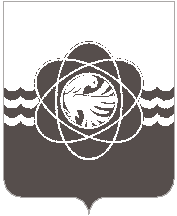 П О С Т А Н О В Л Е Н И Еот 27.04.2023 № 415На основании письма Десногорского городского Совета (вх. от 19.04.2023 № 2581) и в связи с кадровыми изменениямиАдминистрация муниципального образования «город Десногорск» Смоленской области постановляет:Внести в постановление Администрации муниципального образования «город Десногорск» Смоленской области от 03.12.2014 № 1414 «Об утверждении Положения о конкурсной комиссии для проведения конкурсов на право заключения концессионных соглашений в отношении муниципального имущества муниципального образования «город Десногорск» Смоленской области» (ред. от 12.02.2018 № 122, от 11.09.2020 № 636,                                 от 27.03.2023 № 267) следующее изменение: - Приложение № 2 «Состав конкурсной комиссии для проведения конкурсов на право заключения концессионных соглашений в отношении муниципального имущества муниципального образования «город Десногорск» Смоленской области» изложить в новой редакции, согласно приложению.2. Отделу информационных технологий и связи с общественностью (Е.М. Хасько) разместить настоящее постановление на официальном сайте Администрации муниципального образования «город Десногорск» Смоленской области.Контроль исполнения настоящего постановления возложить на председателя Комитета имущественных и земельных отношений Администрации муниципального образования «город Десногорск» Смоленской области Т.Н. Зайцеву.Глава муниципального образования«город Десногорск» Смоленской области                                              А.А. НовиковПриложение к постановлению Администрациимуниципального образования «город Десногорск» Смоленской областиот 27.04.2023 № 415 Приложение № 2  
к постановлению Администрациимуниципального образования «город Десногорск» Смоленской области  от 03.12.2014 № 1414СОСТАВКОНКУРСНОЙ КОМИССИИ ДЛЯ ПРОВЕДЕНИЯ КОНКУРСОВ НА ПРАВО ЗАКЛЮЧЕНИЯ КОНЦЕССИОННЫХ СОГЛАШЕНИЙ В ОТНОШЕНИИ МУНИЦИПАЛЬНОГО ИМУЩЕСТВА МУНИЦИПАЛЬНОГО ОБРАЗОВАНИЯ «ГОРОД ДЕСНОГОРСК» СМОЛЕНСКОЙ ОБЛАСТИО внесении изменения в постановление Администрации муниципального образования «город Десногорск» Смоленской области от 03.12.2014 № 1414 «Об утверждении Положения о конкурсной комиссии для проведения конкурсов на право заключения концессионных соглашений в отношении муниципального имущества  муниципального образования «город Десногорск» Смоленской области»Председатель Комиссии:Соловьёв Александр Витальевич - заместитель Главы муниципального образования – председатель Комитета ГХ и ПК г. Десногорска;Заместитель председателя Комиссии:Зайцева Татьяна Николаевна- председатель КИиЗО г. Десногорска;Секретарь Комиссии:Агеенкова Надежда Андреевна- ведущий специалист - экономист КИиЗО                  г. Десногорска;Члены Комиссии:Аветисян Арцвик АгасиевичГригорович Игорь МихайловичЛеднёва Елена ПетровнаНинасов Владимир ИвановичЧуприн Сергей ВалерьевичШевцова Алина Владимировна- депутат, член депутатской комиссии по вопросам комплексного развития города, городского хозяйства и экологии;- заместитель председателя Десногорского городского Совета, заместитель председателя депутатской комиссии планово-бюджетной, по налогам, финансам и инвестиционной деятельности;- заместитель председателя Десногорского городского Совета;- начальник юридического отдела Администрации муниципального образования «город Десногорск» Смоленской области;- председатель депутатской комиссии по вопросам комплексного развития города, городского хозяйства и экологии;- заместитель Главы муниципального образования.